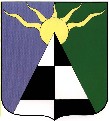 Д У М АГОРОДСКОГО ОКРУГА ПОХВИСТНЕВОСАМАРСКОЙ ОБЛАСТИСЕДЬМОГО СОЗЫВАР Е Ш Е Н И Еот  23  сентября 2020 года                                                                              № 1- 10О внесении изменений в Правила землепользования и застройкигородского округа Похвистнево Самарской области, утвержденные решением Думы городского округа от 21.12.2016 № 20-140В соответствии со статьей 31, 32, 33 Градостроительного кодекса Российской Федерации, пунктом 26 части 1 статьи 16 Федерального закона от 6 октября 2003 года № 131-ФЗ «Об общих принципах  организации местного самоуправления в Российской Федерации», в целях создания условий  для устойчивого развития территории городского округа Похвистнево, Дума городского округа Похвистнево, Дума городского округа  Похвистнево Самарской областиР Е Ш И Л А1.Внести в Правила землепользования и застройки городского округа Похвистнево Самарской области, утвержденные решением Думы городского округа от 21.12.2016 № 20-140 (далее-Правила), следующие изменения:	1.1.В таблицу № 1 Правил в графу 13  (зона П1.4 (подзона объектов IV класса санитарной опасности) в строке № 14, применительно к данному виду разрешенного использования, внести условным видом  (УВ) вид разрешенного использования «для индивидуального жилищного строительства»  код по классификатору — 2.1 (приложение № 1 к настоящему решению).	1.2.В таблицу № 1 Правил в графу 12 (зона П1.3 (подзона объектов IV класса санитарной опасности) и в графу 13 (зона П1.4 (подзона объектов III класса санитарной опасности) в строке № 12, применительно к данному виду разрешенного использования, внести условным видом (УВ) вид разрешенного использования «питомники» код по классификатору — 1.17 (приложение № 2 к настоящему решению).1.3.В таблицу № 1 Правил в графе 12  (зона П1.3 (подзона объектов IV класса санитарной опасности) в строке № 21, применительно к данному  виду разрешенного использования, изменить существующий вспомогательный вид на основной вид разрешенного использования «коммунальное обслуживание» код по классификатору - 3.1 (приложение № 3 к настоящему решению).1.4.В таблицу № 1 Правил в графе 5 (зона Ж1 (застройка индивидуальными жилыми домами) в строке № 21, применительно к данному  виду разрешенного использования, изменить существующий вспомогательный вид на основной вид разрешенного использования «коммунальное обслуживание» код по классификатору - 3.1 (приложение № 4 к настоящему решению).  1.5.В таблицу № 2 Правил в строку  15, применительно к данному параметру,  изменить  минимальную площадь земельного участка до 30 кв. метров, вместо 100 кв. метров  (приложение № 5  к настоящему решению). 1.6.В таблицу № 2 Правил в строку  3, применительно к данному параметру, изменить  минимальную площадь земельного участка                                    до 100 кв. метров  (приложение № 6 к настоящему решению).   1.7.В карте градостроительного зонирования городского округа Похвистнево статьи 31 Правил, применительно к территории городского округа Похвистнево, изменить территориальную зону Р(Л) (подзона лесов населенных пунктов) земельных участков в районе улиц Мигунова и Комсомольская, на зону Ж1 (зону индивидуального жилищного строительства), согласно приложению № 7.	1.8.В карте градостроительного зонирования городского округа Похвистнево статьи 31 Правил, применительно к территории городского округа Похвистнево, изменить территориальную зону Р(Л) (подзона лесов населенных пунктов) у земельного участка в районе улицы Малиновского, улицы Степная, переулка Горный, на зону Ж1 (зону индивидуального жилищного строительства), согласно приложению № 8.	2.Настоящее Решение вступает в силу по истечении 10 дней после дня его официального опубликования в газете «Похвистневский вестник».	3.Контроль за исполнением настоящего Решения возложить на комитет по жилищно-коммунальному хозяйству, экологии, промышленности, связи, транспорту, предпринимательству и малому бизнесу Думы городского округа Похвистнево Самарской области.Председатель Думы                                                                         А.С. ШулайкинГлава городского  округа                                                                С.П.ПоповПриложение № 1 к решению Думы г.о. Похвистневоот  23 сентября 2020 года № 1-10Приложение № 2 к решению Думы г.о. Похвистневоот  23 сентября 2020 года № 1-10Приложение №3 к решению Думы г.о. Похвистневоот  23 сентября 2020 года № 1-10Приложение № 4 к решению Думы г.о. Похвистневоот  23 сентября 2020 года № 1-10Приложение № 5 к решению Думы г.о. Похвистневоот  23 сентября 2020 года № 1-10Приложение № 6 к решению Думы г.о. Похвистневоот  23 сентября 2020 года № 1-10Приложение № 7 к решению Думы г.о. Похвистневоот  23 сентября 2020 года № 1-10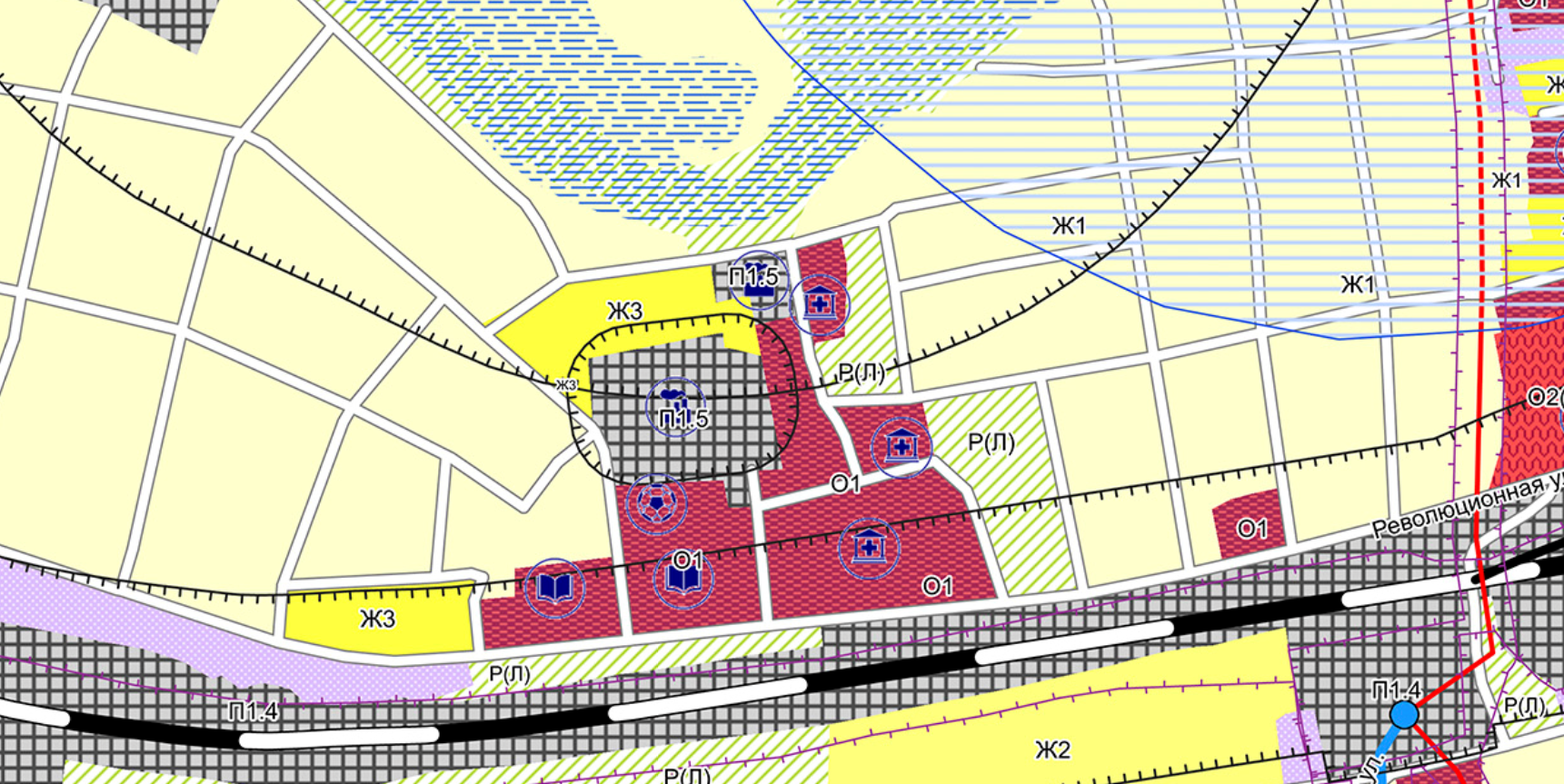 Приложение № 8  к решению Думы г.о. Похвистневоот  23 сентября 2020 года № 1-10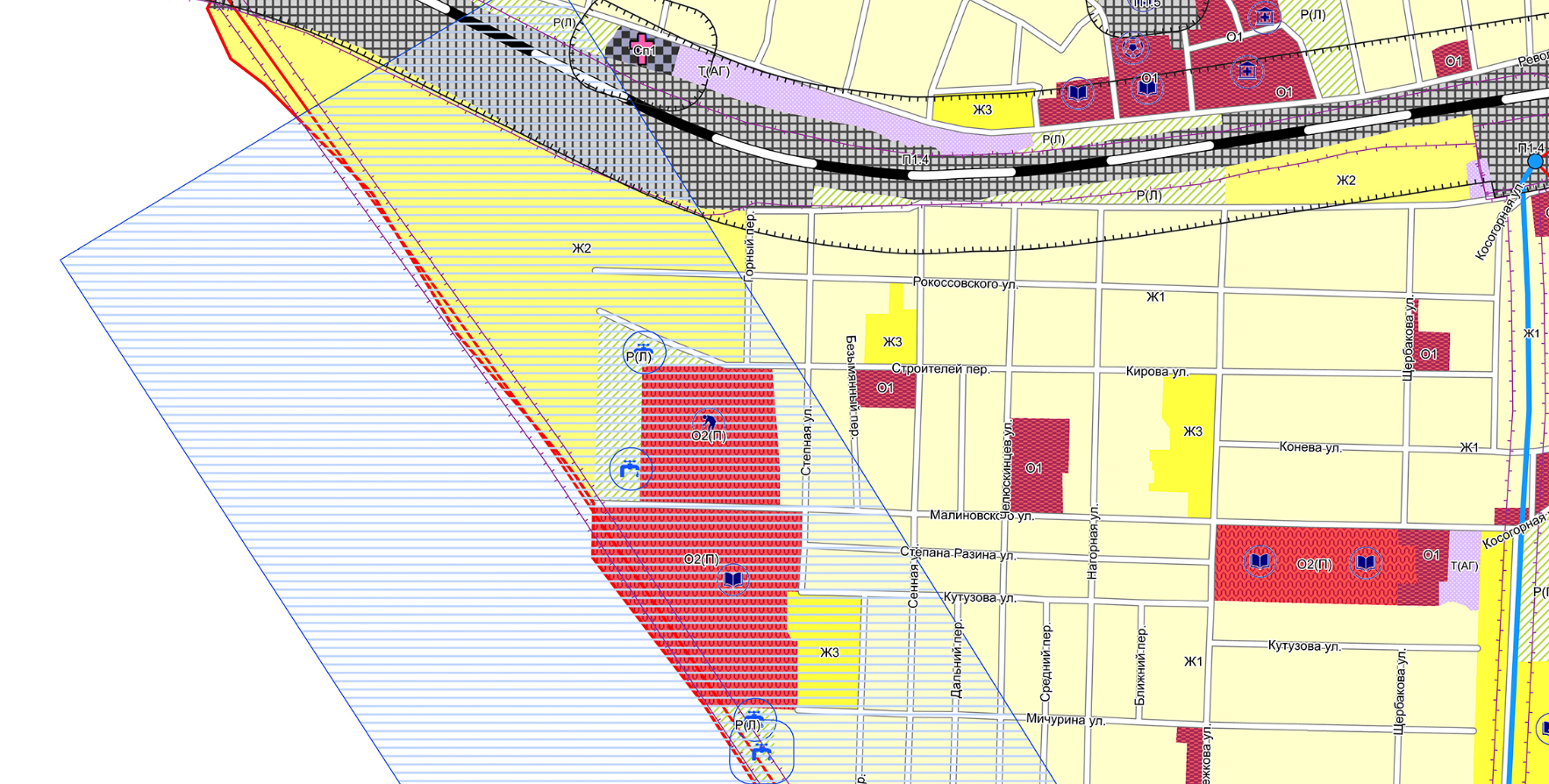 №П/ПНаименование ВРОписание ВРИКод ВРИПеречень территориальных зонПеречень территориальных зонПеречень территориальных зонПеречень территориальных зонПеречень территориальных зонПеречень территориальных зонПеречень территориальных зонПеречень территориальных зонПеречень территориальных зонПеречень территориальных зонПеречень территориальных зонПеречень территориальных зонПеречень территориальных зонПеречень территориальных зонПеречень территориальных зонПеречень территориальных зонПеречень территориальных зонПеречень территориальных зонПеречень территориальных зон№П/ПНаименование ВРОписание ВРИКод ВРИЖ1Ж2Ж3Ж5О1О2(П)О2(З)П1.3П1.4П1.5Р(Л)Р(П)И(ЗС)Т(АД)Т(АГ)Т(АО)Сх1Сх2Сп1123456789101112131415161718192021222314Для индивидуального жилищного строительстваРазмещение индивидуального жилого дома (дом, пригодный для постоянного проживания, высотой не выше трех надземных этажей);выращивание плодовых, ягодных, овощных, бахчевых или иных декоративных или сельскохозяйственных культур;размещение индивидуальных гаражей и подсобных сооружений2.1ОВОВОВОВУВУВУВУВ№П/ПНаименование ВРОписание ВРИКод ВРИПеречень территориальных зонПеречень территориальных зонПеречень территориальных зонПеречень территориальных зонПеречень территориальных зонПеречень территориальных зонПеречень территориальных зонПеречень территориальных зонПеречень территориальных зонПеречень территориальных зонПеречень территориальных зонПеречень территориальных зонПеречень территориальных зонПеречень территориальных зонПеречень территориальных зонПеречень территориальных зонПеречень территориальных зонПеречень территориальных зонПеречень территориальных зон№П/ПНаименование ВРОписание ВРИКод ВРИЖ1Ж2Ж3Ж5О1О2(П)О2(З)П1.3П1.4П1.5Р(Л)Р(П)И(ЗС)Т(АД)Т(АГ)Т(АО)Сх1Сх2Сп1123456789101112131415161718192021222312ПитомникиВыращивание и реализация подроста деревьев и кустарников, используемых в сельском хозяйстве, а также иных сельскохозяйственных культур для получения рассады и семян;размещение сооружений, необходимых для указанных видов сельскохозяйственного производства1.17УВУВУВ№П/ПНаименование ВРОписание ВРИКод ВРИПеречень территориальных зонПеречень территориальных зонПеречень территориальных зонПеречень территориальных зонПеречень территориальных зонПеречень территориальных зонПеречень территориальных зонПеречень территориальных зонПеречень территориальных зонПеречень территориальных зонПеречень территориальных зонПеречень территориальных зонПеречень территориальных зонПеречень территориальных зонПеречень территориальных зонПеречень территориальных зонПеречень территориальных зонПеречень территориальных зонПеречень территориальных зон№П/ПНаименование ВРОписание ВРИКод ВРИЖ1Ж2Ж3Ж5О1О2(П)О2(З)П1.3П1.4П1.5Р(Л)Р(П)И(ЗС)Т(АД)Т(АГ)Т(АО)Сх1Сх2Сп1123456789101112131415161718192021222321Коммунальное обслуживаниеРазмещение объектов капитального строительства в целях обеспечения населения и организаций коммунальными услугами, в частности: поставка воды, тепла, электричества, газа, предоставление услуг связи, отвод канализационных стоков, очистка и уборка объектов недвижимости (котельные, водозаборы, очистные сооружения, насосные станции, водопроводы, линии электропередачи, трансформаторные подстанции, газопроводы, линии связи, телефонные станции, канализация, стоянки, гаражи и мастерские для обслуживания уборочной и аварийной техники, мусоросжигательные и мусороперерабатывающие заводы, полигоны по захоронению и сортировке бытового мусора и отходов, места сбора вещей для их вторичной переработки, а также здания или помещения, предназначенные для приема населения и организаций в связи с предоставлением им коммунальных услуг)3.1ВВВВВВВВВВВВВВВВОВВВВВВВВВОВОВОВОВВВ№П/ПНаименование ВРОписание ВРИКод ВРИПеречень территориальных зонПеречень территориальных зонПеречень территориальных зонПеречень территориальных зонПеречень территориальных зонПеречень территориальных зонПеречень территориальных зонПеречень территориальных зонПеречень территориальных зонПеречень территориальных зонПеречень территориальных зонПеречень территориальных зонПеречень территориальных зонПеречень территориальных зонПеречень территориальных зонПеречень территориальных зонПеречень территориальных зонПеречень территориальных зонПеречень территориальных зон№П/ПНаименование ВРОписание ВРИКод ВРИЖ1Ж2Ж3Ж5О1О2(П)О2(З)П1.3П1.4П1.5Р(Л)Р(П)И(ЗС)Т(АД)Т(АГ)Т(АО)Сх1Сх2Сп1123456789101112131415161718192021222321Коммунальное обслуживаниеРазмещение объектов капитального строительства в целях обеспечения населения и организаций коммунальными услугами, в частности: поставка воды, тепла, электричества, газа, предоставление услуг связи, отвод канализационных стоков, очистка и уборка объектов недвижимости (котельные, водозаборы, очистные сооружения, насосные станции, водопроводы, линии электропередачи, трансформаторные подстанции, газопроводы, линии связи, телефонные станции, канализация, стоянки, гаражи и мастерские для обслуживания уборочной и аварийной техники, мусоросжигательные и мусороперерабатывающие заводы, полигоны по захоронению и сортировке бытового мусора и отходов, места сбора вещей для их вторичной переработки, а также здания или помещения, предназначенные для приема населения и организаций в связи с предоставлением им коммунальных услуг)3.1ВВУВВВВВВВВВВВВВВВВВВВВВВВОВОВОВОВВВ№П/ПНаименование параметраЗначение предельных размеров земельных участков и предельных параметров разрешенного строительства, реконструкции объектов капитального строительства в территориальных зонахЗначение предельных размеров земельных участков и предельных параметров разрешенного строительства, реконструкции объектов капитального строительства в территориальных зонахЗначение предельных размеров земельных участков и предельных параметров разрешенного строительства, реконструкции объектов капитального строительства в территориальных зонахЗначение предельных размеров земельных участков и предельных параметров разрешенного строительства, реконструкции объектов капитального строительства в территориальных зонахЗначение предельных размеров земельных участков и предельных параметров разрешенного строительства, реконструкции объектов капитального строительства в территориальных зонахЗначение предельных размеров земельных участков и предельных параметров разрешенного строительства, реконструкции объектов капитального строительства в территориальных зонахЗначение предельных размеров земельных участков и предельных параметров разрешенного строительства, реконструкции объектов капитального строительства в территориальных зонахЗначение предельных размеров земельных участков и предельных параметров разрешенного строительства, реконструкции объектов капитального строительства в территориальных зонахЗначение предельных размеров земельных участков и предельных параметров разрешенного строительства, реконструкции объектов капитального строительства в территориальных зонахЗначение предельных размеров земельных участков и предельных параметров разрешенного строительства, реконструкции объектов капитального строительства в территориальных зонахЗначение предельных размеров земельных участков и предельных параметров разрешенного строительства, реконструкции объектов капитального строительства в территориальных зонахЗначение предельных размеров земельных участков и предельных параметров разрешенного строительства, реконструкции объектов капитального строительства в территориальных зонахЗначение предельных размеров земельных участков и предельных параметров разрешенного строительства, реконструкции объектов капитального строительства в территориальных зонахЗначение предельных размеров земельных участков и предельных параметров разрешенного строительства, реконструкции объектов капитального строительства в территориальных зонахЗначение предельных размеров земельных участков и предельных параметров разрешенного строительства, реконструкции объектов капитального строительства в территориальных зонахЗначение предельных размеров земельных участков и предельных параметров разрешенного строительства, реконструкции объектов капитального строительства в территориальных зонахЗначение предельных размеров земельных участков и предельных параметров разрешенного строительства, реконструкции объектов капитального строительства в территориальных зонахЗначение предельных размеров земельных участков и предельных параметров разрешенного строительства, реконструкции объектов капитального строительства в территориальных зонахЗначение предельных размеров земельных участков и предельных параметров разрешенного строительства, реконструкции объектов капитального строительства в территориальных зонах№П/ПНаименование параметраЖ1Ж2Ж3Ж5О1О2(П)О2(З)П1.3П1.4П1.5Р(Л)Р(П)И(ЗС)Т(АД)Т(АГ)Т(АО)Сх1Сх2Сп112345678910111213141516171819202115Минимальная площадь земельного участка для иных основных и условно-разрешенных видов использования земельных участков, за исключением случаев, указанных в пунктах 1-14 настоящей таблицы, кв.м.10030100301003010030100301003010030100301003010030100301003010030100301003010030---№П/ПНаименование параметраЗначение предельных размеров земельных участков и предельных параметров разрешенного строительства, реконструкции объектов капитального строительства в территориальных зонахЗначение предельных размеров земельных участков и предельных параметров разрешенного строительства, реконструкции объектов капитального строительства в территориальных зонахЗначение предельных размеров земельных участков и предельных параметров разрешенного строительства, реконструкции объектов капитального строительства в территориальных зонахЗначение предельных размеров земельных участков и предельных параметров разрешенного строительства, реконструкции объектов капитального строительства в территориальных зонахЗначение предельных размеров земельных участков и предельных параметров разрешенного строительства, реконструкции объектов капитального строительства в территориальных зонахЗначение предельных размеров земельных участков и предельных параметров разрешенного строительства, реконструкции объектов капитального строительства в территориальных зонахЗначение предельных размеров земельных участков и предельных параметров разрешенного строительства, реконструкции объектов капитального строительства в территориальных зонахЗначение предельных размеров земельных участков и предельных параметров разрешенного строительства, реконструкции объектов капитального строительства в территориальных зонахЗначение предельных размеров земельных участков и предельных параметров разрешенного строительства, реконструкции объектов капитального строительства в территориальных зонахЗначение предельных размеров земельных участков и предельных параметров разрешенного строительства, реконструкции объектов капитального строительства в территориальных зонахЗначение предельных размеров земельных участков и предельных параметров разрешенного строительства, реконструкции объектов капитального строительства в территориальных зонахЗначение предельных размеров земельных участков и предельных параметров разрешенного строительства, реконструкции объектов капитального строительства в территориальных зонахЗначение предельных размеров земельных участков и предельных параметров разрешенного строительства, реконструкции объектов капитального строительства в территориальных зонахЗначение предельных размеров земельных участков и предельных параметров разрешенного строительства, реконструкции объектов капитального строительства в территориальных зонахЗначение предельных размеров земельных участков и предельных параметров разрешенного строительства, реконструкции объектов капитального строительства в территориальных зонахЗначение предельных размеров земельных участков и предельных параметров разрешенного строительства, реконструкции объектов капитального строительства в территориальных зонахЗначение предельных размеров земельных участков и предельных параметров разрешенного строительства, реконструкции объектов капитального строительства в территориальных зонахЗначение предельных размеров земельных участков и предельных параметров разрешенного строительства, реконструкции объектов капитального строительства в территориальных зонахЗначение предельных размеров земельных участков и предельных параметров разрешенного строительства, реконструкции объектов капитального строительства в территориальных зонах№П/ПНаименование параметраЖ1Ж2Ж3Ж5О1О2(П)О2(З)П1.3П1.4П1.5Р(Л)Р(П)И(ЗС)Т(АД)Т(АГ)Т(АО)Сх1Сх2Сп11234567891011121314151617181920213.Минимальная площадь земельного участка блокированной жилой застройки, кв.м на каждый блок150100150100150100150100150100150100150100------------